Du er ledig og modtager ledighedsydelse.Det er vigtigt, at du læser denne pjece grundigt.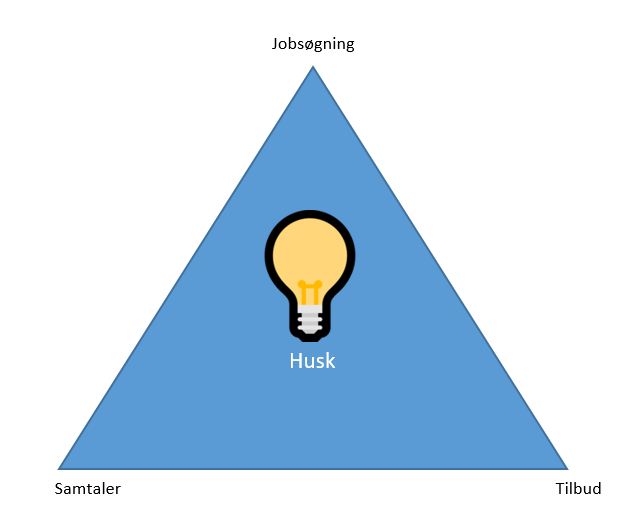 Senest opdateret af STAR oktober 2022Ledighedsydelse Denne pjece handler om dine pligter, når du får ledighedsydelse Hvis du har varige og væsentlige begrænsninger i arbejdsevnen, giver kommunen dig et tilbud om fleksjob. Når du er berettiget til fleksjob, modtager du ledighedsydelse, indtil du bliver ansat i et fleksjob. Når du modtager ledighedsydelse, skal du deltage i de samtaler og tilbud, som du har fået, og som kan forbedre dine muligheder for at få arbejde.  Det er derfor vigtigt, at du booker jobsamtaler inden for fristen hos jobcenteret, når du bliver bedt om det, og at du møder til de samtaler, som jobcenteret indkalder til, eller som du selv har booket. Du skal også tage imod de job og gå til de jobsamtaler hos arbejdsgivere, som du bliver henvist til af jobcenteret, og du skal deltage i de tilbud og aktiviteter, som jobcenteret giver dig. Hvis du ikke selv booker jobsamtaler, ikke møder op til de samtaler eller ikke vil deltage i de aktiviteter, som jobcenteret giver dig, får det betydning for din ledighedsydelse.Du skal huske at tjekke din post dagligt. Hvis du er tilmeldt den offentlige digitale postløsning, Digital Post, skal du også dagligt tjekke din digitale post. Du skal også orientere dig i ”Min Plan” på jobnet (www.jobnet.dk).Du kan tilmelde dig NemSMS på www.borger.dk, som er en service, der kan hjælpe dig med at huske dine aftaler med det offentlige, fx at du skal møde til en samtale. Selv om du har tilmeldt dig NemSMS, er det dig eget ansvar at holde dig orienteret om dine aftaler med jobcenteret, herunder din frist for at booke en samtale med jobcenteret.Denne vejledning fortæller, hvordan du skal leve op til reglerne om at stå til rådighed for fleksjob.I de næste afsnit kan du læse nærmere om Dine pligterSanktioner – konsekvenser, hvis du ikke lever op til dine pligterRimelig grund til ikke at stå til rådighedKlagemulighedRegler1 PLIGTER (Lov om aktiv socialpolitik § 75)1.1 Aktiv jobsøgningDu skal selv være aktivt jobsøgende. Du skal registrere alle dine jobsøgningsaktiviteter i din joblog på Jobnet, medmindre jobcenteret fritager dig på grund af nedsat fysisk eller psykisk funktionsevne. Jobcenteret og du skal aftale, hvordan du i stedet dokumenterer dine jobsøgningsaktiviteter. Du skal senest 3 uger efter, at du har opnået ret til ledighedsydelse, registrere cv-oplysninger på Jobnet. Du skal opdatere dit cv løbende med fx kurser, vikariater og virksomhedspraktikker, som du har deltaget i. Dit cv vil blive brugt af jobcenteret og arbejdsgivere i forbindelse med, at jobcenteret fx henviser dig til et job, eller en arbejdsgiver kontakter dig om et konkret job.  Du skal tage imod et rimeligt tilbud om fleksjob, som jobcenteret giver dig. Hvis du ikke er aktivt jobsøgende, skal jobcenteret give dig en frist på op til 3 måneder til at dokumentere din aktive jobsøgning. Jobcenteret skal sammen med dig lægge en plan for din jobsøgning i fristperioden. Hvis personen ikke har overholdt planen ved fristperiodens udløb, skal kommunen vurdere, om den pågældende har været aktivt jobsøgende. 1.2 SamtalerDu skal deltage i de jobsamtaler, som du er indkaldt til af jobcenteret, herunder møder i rehabiliteringsteamet, en rådighedsvurdering eller en opfølgningssamtale, og de jobsamtaler, som du selv har booket digitalt. Du skal selv booke jobsamtaler digitalt, med mindre jobcenteret har fritaget dig fra pligten til selvbooking. Jobcenteret giver dig en frist for, hvornår du selv skal booke en jobsamtale hos jobcenteret. Fristen fremgår af Jobnet. Det er vigtigt, at du selv holder dig orienteret om fristen.1.3 Tilbud Du har pligt til at deltage i de tilbud og aktiviteter m.v., som jobcenteret giver dig, og du skal møde som aftalt. Tilbuddene giver for at forbedre dine muligheder for at få et fleksjob,1.4 RådighedHvis kommunen kommer i tvivl om, hvorvidt du generelt står til rådighed fx på grund af manglende vilje eller helbred, så kan kommunen give dig et tilbud, hvor din rådighed afprøves. Du har pligt til at tage imod dette tilbud.1.5 Sygemelding (Lov om aktiv socialpolitik § 35, stk. 8, jf. § 75 a, stk. 2)Hvis du er syg, og derfor er forhindret i at møde til fx tilbud, jobsamtaler eller andre samtaler hos jobcenteret m.v., som jobcenteret har givet dig, skal du meddele sygdom på den måde, som jobcenteret har bestemt, fx at du skal give telefonisk besked til en bestemt medarbejder eller et bestemt telefonnummer i kommunen inden et bestemt tidspunkt. Det betyder, at du ikke kan nøjes med at sygemelde dig via sygemeldingsfunktionen i Jobnet, medmindre jobcenteret har givet dig besked om at sygemelde dig på den måde.2 SANKTIONER – konsekvenser, hvis du ikke lever op til dine pligterHvis du ikke overholder din pligt til at stå til rådighed og ikke har en rimelig grund til dette, så træffer kommunen afgørelse om en sanktion. Det betyder, at der vil ske fradrag eller nedsættelse af din ledighedsydelse.  Det er kommunen, der vurderer, om du har en rimelig grund til at udeblive, og kommunen vil foretage en konkret vurdering fra gang til gang med udgangspunkt i din konkrete situation. 2.1 Aktiv jobsøgning (lov om aktiv socialpolitik § 76, § 77, stk. 2)Hvis du ikke er aktivt jobsøgende, får du en frist på 3 måneder til at dokumentere din aktive jobsøgning. Kommunen skal sammen med dig lægge en plan for din jobsøgning i fristperioden.Din ledighedsydelse ophører, hvis du uden rimelig grund ikke overholder den plan, der lægges for din aktive jobsøgning. Du kan igen modtage ledighedsydelse, når du har været ansat i et fleksjob i 9 måneder inden for de seneste 18 måneder. Du får fradrag i din ledighedsydelse, hvis du ikke har registreret cv-oplysninger på Jobnet inden for fristen.Kommunen foretager fradrag i ledighedsydelsen for de dage, hvor cv-oplysningerne ikke har været registrerede, medmindre det ikke skyldes dine forhold, fx hospitalsindlæggelse eller lignende.2.2 Samtaler (Lov om aktiv socialpolitik § 77)Du får fradrag i din ledighedsydelse, hvis du uden rimelig grundudebliver fra en jobsamtale,udebliver fra et møde i rehabiliteringsteamet,udebliver fra en samtale om rådighedsvurdering, udebliver fra en opfølgningssamtale ellerundlader selv at booke en jobsamtale digitalt inden for den frist, som jobcenteret har fastsat.Kommunen foretager fradrag i din ledighedsydelse for hver dag, du udebliver fra en jobsamtale, et møde i rehabiliteringsteamet eller en rådighedsvurdering m.v., og indtil du kontakter kommunen igen. Du kan igen få ledighedsydelse ved at kontakte kommunen efter din udeblivelse. Hvis du undlader at booke en jobsamtale inden for fristen, foretager kommunen fradrag i din hjælp for hver dag, der går fra du skulle have booket en jobsamtale digitalt og indtil du har booket en jobsamtale digitalt eller kontakter kommunen. Du kan således få ledighedsydelse igen ved at kontakte jobcenteret eller booke en jobsamtale.Du får fradrag i ledighedsydelse for den dag, hvor samtalen, mødet m.v. eller selvbookingen skulle have fundet sted, hvis du kontakter kommunen for sent samme dag eller dagen efter. 2.3 Tilbud (Lov om aktiv socialpolitik § 77 a og § 77 b)Du kan ikke få ledighedsydelse i 3 uger, hvis du uden rimelig grundafviser at tage imod tilbud om fleksjob, ophører i et fleksjob,afviser tilbud, der kan forbedre mulighederne for arbejde ellerophører i tilbud, der kan forbedre mulighederne for arbejde.Du får fradrag i ledighedsydelsen, hvis du uden rimelig grund udebliver fra tilbud, der kan forbedre dine muligheder for arbejde. Kommunen foretager fradrag for det antal dage, hvor du er udeblevet helt eller delvist. Du mister retten til ledighedsydelse, hvis du uden rimelig grund inden for 12 måneder igenafviser at tage imod et rimeligt tilbud om fleksjob,afviser et rimeligt tilbud, der kan forbedre dine muligheder for at finde arbejde,ophører i et fleksjob ellerophører i et tilbud, der kan forbedre mulighederne for arbejde. Du kan igen modtage ledighedsydelse, når du har været ansat i et fleksjob i 9 måneder inden for de seneste 18 måneder. 2.4 Rådighed (Lov om aktiv socialpolitik § 77 b)Hvis kommunen har undersøgt din rådighed ved at give dig et tilbud, og kommunen derefter vurderer, at du ikke står til rådighed, mister du retten til ledighedsydelse.Du kan igen modtage ledighedsydelse, når du har været ansat i et fleksjob i 9 måneder inden for de seneste 18 måneder.2.5 Satser for fradrag i ledighedsydelsen sanktioner pr. dag for fravær fra samtaler og tilbud Sanktionssatser for 20223. RIMELIGE GRUNDE TIL IKKE AT STÅ TIL RÅDIGHED (Lov om aktiv socialpolitik § 13, stk. 7 og 8 og regler fastsat i medfør af § 13, stk. 15)Når jobcenteret giver dig et tilbud, fx om virksomhedspraktik, skal jobcenteret tage højde for, om du kan deltage i tilbuddet, og at fx helbredsmæssige problemer ikke udelukker, at du kan deltage. Derved får du fra starten en indsats, som du har forudsætninger for og pligt til at deltage i. I perioden efter, at du har fået et tilbud eller fx er indkaldt til jobsamtale, kan der opstå en situation, hvor du får en rimelig grund til ikke at deltage i tilbuddet eller ikke at møde frem til jobsamtalen. Det er kommunen, der vurderer, om du har en rimelig grund til ikke at deltage og kommunen vil tage udgangspunkt i din konkrete situation. Kommunen lægger ved vurderingen bl.a. vægt på, om der opstår forhold, som medfører, at du har en rimelig grund til ikke at deltage, fx egen sygdom, at du er nødt til at passe dine børn, og der ikke kan findes anden pasningsmulighed, begravelse eller andre særlige forhold, som kommunen ikke kunne tage højde for på det tidspunkt, hvor du fik tilbuddet eller blev indkaldt til en jobsamtale m.v.Når du modtager ledighedsydelse, skal kommunen altid foretage en konkret vurdering af, om der er andre forhold, der kan begrunde, at du ikke har pligt til at stå til rådighed. Fx kan alvorlige psykiske lidelser, hjemløshed eller misbrugsproblemer efter kommunens vurdering betyde, at du ikke skal have en sanktion, selv om du ikke har stået til rådighed. Hvis kommunen vurderer, at en sanktion ikke vil fremme din rådighed, skal du ikke have en sanktion. 4 KLAGEMULIGHED (Lov om aktiv socialpolitik § 98)Hvis du vil klage over en afgørelse fra kommunen, skal du gøre det inden 4 uger, fra afgørelsen er kommet frem til dig. Du skal klage til kommunen, som vurderer sagen igen. Hvis kommunen fastholder sin afgørelse, sender kommunen din klage videre til Ankestyrelsen.5 REGLERReglerne om rådighed og sanktioner fremgår af lov om aktiv socialpolitik (LAS).Reglerne kan findes på www.retsinformation.dk 89 pct.(højeste sats)Kontanthjælp forsørgerKontanthjælp ikke-forsøgerFradrag i ledighedsydelsenKr. pr. dag795719541